Barevný velikonoční týdenV týdnu od 3. dubna si chceme s dětmi užít barvičky a velikonoční tradice.Prosíme, aby děti měly na sobě oblečení, popř. nějaký doplněk (sponku, ponožky..)V příslušné barvě:Modré pondělíŽluté  úterý (šedivé)Škaredá středa (černá)      Veselé Velikonoce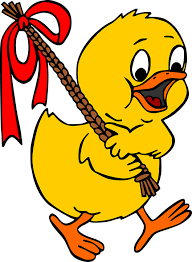 